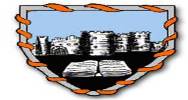 School Policy on DrinksIt is the policy of Markethill High School that absolutely no fizzy or energy drinks are to be brought on to the school premises by pupils. Should a pupil be found in possession of such a drink either in class or in corridors (including at break and lunch), the school reserves the right to confiscate this from them until the end of the school day. Still water is the only permitted drink which pupils may have in their possession whilst in class. Water should be carried in transparent bottles. Empty water bottles may be re-filled at the school water fountain, if necessary.‘Still’ drinks such as apple and orange juice are available at break and lunch time from the school canteen and / or tuck shop. These may be consumed at break and lunch only. As regards pupils attending the SRC on a Friday, no pupil from Markethill High School should be bringing energy or fizzy drinks with them nor have them in their possessions during classes at the SRC.Parents / guardians are asked to ensure that their children comply with this policy.